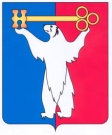 	АДМИНИСТРАЦИЯ ГОРОДА НОРИЛЬСКА КРАСНОЯРСКОГО КРАЯПОСТАНОВЛЕНИЕ03.07.2014	г.Норильск   	          №381О внесении изменений в постановление Главы города Норильска 17.01.2006 № 61В целях упорядочения оплаты труда работников муниципальных учреждений, органов местного самоуправления, других организаций, финансируемых из бюджета муниципального образования город Норильск, муниципальных унитарных предприятий, руководствуясь ст.134 Трудового кодекса Российской Федерации, ст.43 Устава муниципального образования город Норильск,ПОСТАНОВЛЯЮ:1. Внести в Порядок оплаты труда работников муниципальных учреждений, органов местного самоуправления, других организаций, финансируемых из бюджета муниципального образования город Норильск, муниципальных унитарных предприятий, утвержденный постановлением Главы города Норильска от 17.01.2006 № 61 (далее - Постановление), следующие изменения:1.1. дополнить Постановление пунктом 21 следующего содержания:«21. Повысить (проиндексировать) с 1 октября 2013 года размеры минимальных окладов (должностных окладов), ставок заработной платы работников муниципальных учреждений на 5,5 процента.»;1.2. дополнить Порядок оплаты труда работников муниципальных учреждений, органов местного самоуправления, других организаций, финансируемых из бюджета муниципального образования город Норильск, муниципальных унитарных предприятий, утвержденный Постановлением, пунктом 1.5 следующего содержания:  «1.5. Заработная плата работников учреждений повышается (индексируется) с учетом уровня потребительских цен на товары и услуги. Размеры и сроки индексации устанавливаются постановлением Администрации города Норильска, издаваемым Руководителем Администрации города Норильска в порядке, установленном трудовым законодательством и иными нормативными правовыми актами, содержащими нормы трудового права, с учетом рекомендаций министерства финансов Красноярского края.».	1.3. Приложение № 1 «Размеры коэффициентов повышения заработной платы» к Порядку, утвержденному Постановлением, изложить в редакции согласно приложению к настоящему постановлению.2. Пункт 21 Постановления не подлежит применению в отношении работников муниципальных учреждений, размеры минимальных окладов (должностных окладов), ставок заработной платы которых были повышены (проиндексированы) согласно изданным в отношении них Примерным положениям об оплате труда в соответствующей отрасли на 5,5 процентов с 1 октября 2013 года.3. Опубликовать настоящее постановление в газете «Заполярная правда» и разместить его на официальном сайте муниципального образования город Норильск.4. Настоящее постановление вступает в силу с даты его подписания и распространяет свое действие на правоотношения, возникшие с 01.10.2013 года с учетом особенностей, предусмотренных пунктом 2 настоящего постановления.Руководитель Администрации города Норильска                                Е.Ю. ПоздняковПриложение к постановлениюАдминистрации города Норильскаот 03.07.2014 № 381  Приложение № 1  к Порядку оплаты труда работников муниципальных 					  учреждений, органов местного самоуправления, 				             других организаций, финансируемых из бюджета 				             муниципального образования город Норильск, 				             муниципальных унитарных предприятийРазмеры коэффициентов повышения заработной платы1.1. Для работников, находящихся на оплате труда по тарифной сетке по оплате труда работников муниципальных учреждений муниципального образования город Норильск:1.1.1. Для работников муниципального казенного учреждения «Управление по содержанию и строительству автомобильных дорог г. Норильска», находящихся на оплате труда по тарифной сетке по оплате труда работников муниципальных учреждений муниципального образования город Норильск:1.1.2. Для работников муниципального казенного учреждения «Служба спасения», работников Управления по делам гражданской обороны и чрезвычайным ситуациям Администрации города Норильска, находящихся на оплате труда по тарифной сетке:1.2. Для работников органов местного самоуправления, их внутриструктурных единиц, работников муниципальных казенных учреждений «Норильский городской архив», «Централизованная бухгалтерия учреждений по спорту, туризму и молодежной политике», «Централизованная бухгалтерия учреждений общего и дошкольного образования», «Централизованная бухгалтерия учреждений по делам культуры и искусства» (кроме работников, находящихся на оплате труда по тарифной сетке) - 1,27.1.3. Для работников муниципального бюджетного учреждения «Автохозяйство» - 1,64.1.4. Для работников муниципальных учреждений здравоохранения - 0,68Разряды по тарифной сеткеРазряды по тарифной сеткеРазряды по тарифной сеткеРазряды по тарифной сеткеРазряды по тарифной сеткеРазряды по тарифной сеткеРазряды по тарифной сеткеРазряды по тарифной сеткеРазряды по тарифной сеткеРазряды по тарифной сеткеРазряды по тарифной сеткеРазряды по тарифной сеткеРазряды по тарифной сеткеРазряды по тарифной сеткеРазряды по тарифной сеткеРазряды по тарифной сеткеРазряды по тарифной сеткеРазряды по тарифной сетке1234567891011121314151617181,651,571,551,461,210,980,850,860,780,800,780,820,860,920,960,991,060,77Разряды по тарифной сеткеРазряды по тарифной сеткеРазряды по тарифной сеткеРазряды по тарифной сеткеРазряды по тарифной сеткеРазряды по тарифной сеткеРазряды по тарифной сеткеРазряды по тарифной сеткеРазряды по тарифной сеткеРазряды по тарифной сеткеРазряды по тарифной сеткеРазряды по тарифной сеткеРазряды по тарифной сеткеРазряды по тарифной сеткеРазряды по тарифной сеткеРазряды по тарифной сеткеРазряды по тарифной сеткеРазряды по тарифной сетке1234567891011121314151617181,451,401,391,301,090,900,780,790,740,760,740,780,830,890,930,961,040,75Разряды по тарифной сеткеРазряды по тарифной сеткеРазряды по тарифной сеткеРазряды по тарифной сеткеРазряды по тарифной сеткеРазряды по тарифной сеткеРазряды по тарифной сеткеРазряды по тарифной сеткеРазряды по тарифной сеткеРазряды по тарифной сеткеРазряды по тарифной сеткеРазряды по тарифной сеткеРазряды по тарифной сеткеРазряды по тарифной сеткеРазряды по тарифной сеткеРазряды по тарифной сеткеРазряды по тарифной сеткеРазряды по тарифной сетке1234567891011121314151617181,141,101,131,020,830,720,630,670,630,670,680,710,760,830,880,941,010,74